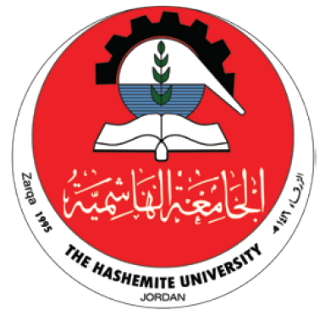 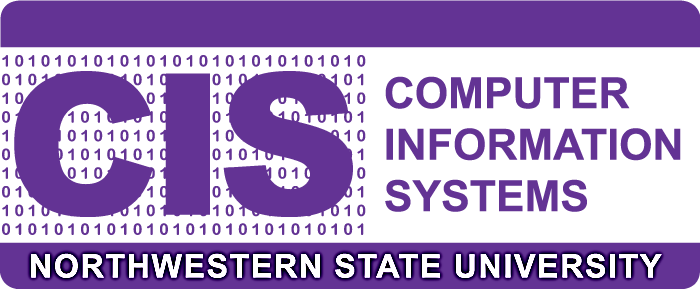 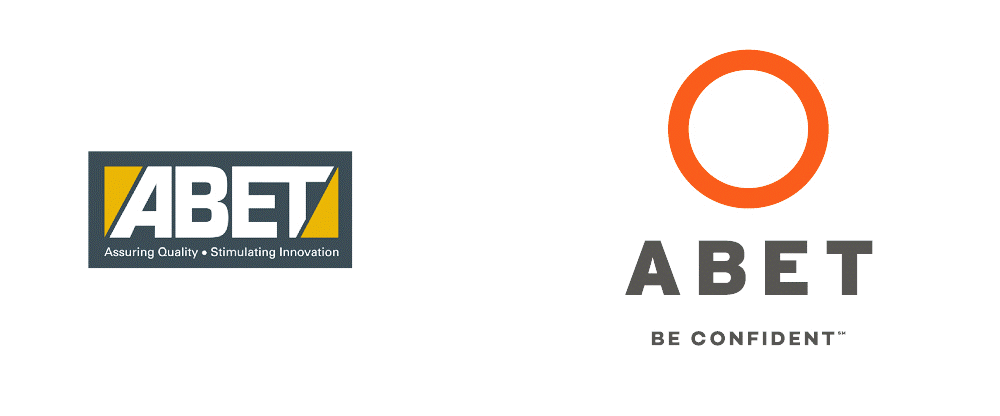 The Hashemite University
Prince Al-Hussein Bin Abdullah II Faculty for Information TechnologyDepartment of Computer Information SystemsProject TitleA project submittedIn partial fulfillment of the requirements for the degree of Bachelor in Computer Information SystemsByStudent’s First Name Middle Initial Last Name (Student ID) Student’s First Name Middle Initial Last Name (Student ID) Student’s First Name Middle Initial Last Name (Student ID)
Student’s First Name Middle Initial Last Name (Student ID)Supervised bySupervisor’s First Name Middle Initial Last Name Committee Member NamesCommittee Member’s First Name Middle Initial Last Name Committee Member’s First Name Middle Initial Last NameMonth YearACKNOWLEDGEMENTThe acknowledgement is a statement of gratitude for assistance to accomplish the project. It may mention the names of the people the project members want to thank for their support in the project (usually parents, friends, instructors).UNDERTAKINGThis is to declare that the project entitled “Project Title” is an original work done by undersigned, in partial fulfillment of the requirements for the degree “Bachelor in Computer Information Systems” at the department of Computer Information Systems Department, College of Prince Al-Hussein bin Abdullah II of Information Technology , the Department of Computer Information Systems (CIS) at the Hashemite University.All the analysis, design and system development have been accomplished by the undersigned. Moreover, this project has not been submitted to any other college or university.Student 1Student 2Student 3Note: sign across your nameCERTIFICATEIt is hereby certified that the project titled <project title comes here, bold and italicized>, submitted by Student Name (student number), Student Name (student number), … and Student Name (student number) in partial fulfillment of the award of the Degree of Bachelor in Computer Information Systems embodies original work done by them under my supervision.Project Supervisor   :    _________________________Department of Computer Information SystemsABSTRACTUsually one to two paragraph(s) – 200 words max – Should state the problem being investigated, outline the method of investigation, the results obtained, the conclusions reached, and the potential impact.  Spend time on this as its all many people ever read. It should provide enough information for the readers to understand the significance of your work. It includes the following in brief:BackgroundProblem statementMain Objectives (goals)Approach / methodologyFindings / ConclusionThe abstract should contain all key elements of the report.Table of ContentsLIST OF TABLESTABLE 0-1 JUST A TABLE	XLIST OF FIGURESFIGURE 0-1: SETTING CAPTION NUMBERING TO INCLUDE CHAPTER NUMBER	XCHAPTER 1Introduction (Heading 1)The introduction section must contain:  Motivation  Problem statement  Summary of the functionalities of the project  Summary of the resultsOverviewIn this section, you should write about the general review or summary of this project.Project MotivationIn this section, you should write about the answer the following questions: Q1: What is the reasons behind your choice to develop this project?Q2. Why your project is important?Q3. What is the new idea that have been proposed by this project?Problem StatementWrite about the issues that have been addressed by this project and the conditions to be improved upon.Project objectivesProject functionality Write about the overall purposes of this project, should be clearly and concisely defined. In this section you should answer the following questions:Q1. What is the goal that this project wants to achieve? Q2. How this project can achieve this goal?Project ResultsCHAPTER 2Related Existing SystemThe chapter presents the preparations essential to start up the project. Literature reviews of related topics are included. Discuss the previous related work and the project relation with previous related work.IntroductionExisting SystemsOverall Problems of Existing SystemsOverall Solution ApproachCHAPTER 3ANALYSIS AND DESIGNThis chapter should provide an analysis of the project's functionalities and data. It should also list the project team's tasks assigned to the designer.For instance, if the project is a software project, this chapter should describe the method for gathering and analyzing requirements (user requirements and system requirements). A description of the data's structure as used by the software should be included as well (ER diagram, table schema, XML files, or even file structure). Additionally, this chapter ought to outline the key components of the system and explain how they work together. Additionally, it needs to outline the system's primary use cases.CHAPTER 4ImplementationThis chapter should include the implementation task details, the problem encountered and how the team solved them.CHAPTER 5TESTING AND EVALUATIONThis chapter should describe the testing process carried out to test the system if applicable.CHAPTER 6CONCLUSION AND FUTURE WORKThis chapter may include the main conclusions and achievements in your work. Discuss the strengths and any weaknesses. You can elaborate on your main findings and results.REFERENCESCitations are numbered consecutively inside brackets. In writing the references, we follow American Psychological Association (APA) style. The references below show examples of how to include a book with 3 authors [1], a project report [2], a book with one author and cited 3 times [3-5], a book with 2 authors [6], an online book [7], an article in a journal [8], an article from an online newspaper [9], work with no author [10], an article in Wikipedia [11], a personal interview [12], a website [13], and a video found online [14].Appendix A.  Title (Optional)This is an optional chapter. In this chapter you might include information that give much more detail than you want to include in the report, such as:TablesFiguresSource Code[1]Alred, G.J., Brusaw, C.T. & Oliu, W.E. Handbook of Technical Writing.Bedford/St. Martin's, 2006.[2]Al-Naim M. & Al-Mudara N. Electronic Court. King Faisal University Collegeof Computer Sciences and Information Technology, 2012.[3-5]Bond, J. K. (2012). Advanced Programming in Java. (2nd ed.). New York:ABC Publishing Company.[6]Bond, J. K. & Lang, A. (2012). Action Script 3. (2nd ed.). New York: ABCPublishing Company.[7]Al-Arfaj, H. (2009). The Neural Networks in Motion. Retrieved fromhttp://books.google.com[8]Al-Eid, A. (2012). The Changes in GUI. Journal of Computer Explosion,27(10), 1327-33.[9]Regal, R. (2012, April 7). Globalizing Variables. KFU News. Retrieved fromhttp://www.kfu.news.sa[10]Snippets in C#. (2010). San Diego: ABC Press.[11]Plagiarism.   (n.d.).   In   Wikipedia.   Retrieved	January 10,   2013,   fromhttp://en.wikipedia.org/wiki/Plagiarism[12]Rosario, R. (2008, April 7). Personal interview.[13]T. Land, “Web extension to American Psychological Association style (WEAPAS), “[Online document], 1996 Mar 31(Rev 1.2.4), [cited 1996 Sept 14], Available HTTP:http://www.nyu.edu/pages.psycology/WEAPAS.[14]Al-Mulhem, K. (2009). Delphi Guide [Online Video]. Delphi Videos.Retrieved from http://www.youtube.com/watch?v=asd5thw.